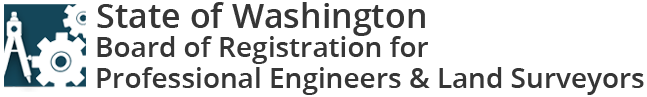 PRACTICE COMMITTEE MEETING REPORTMay 11, 2023 – 1:30 p.m.Board Office605 11th Ave SE #201, Olympia, Washington 98501 (Virtual)Committee 			Dave Peden, PE, SE, ChairDoug Hendrickson, PE James Wengler, PLS, CFedSGuest(s)			Sharon Zimmerman, PEStaff Shanan Gillespie, Regulatory Program ManagerGreg Schieferstein, Communications ManagerVonna Cramer, Licensing LeadJill Short, InvestigatorElizabeth Lagerberg, Advising AAGDiscussion TopicsResponse Letter Regarding Clarification on Practice of Engineering/Specialty ConstructionThe Practice Committee made some minor edits to the response letter.  The letter will be presented as edited to the Board at their next available meeting.CR-101 Filing for WAC 196-33-500Staff requested consideration of an update to WAC 196-33-500(1) to remove the license expiration date requirement.  This will bring the WAC in line with the PE/PLS requirements.Staff will file the CR-101 to start the process and then bring the specific draft language back to the June PC meeting.Action ItemStaff file CR 101 for WAC 296-33-500.  Draft language for presentation at June meeting.Recommendations to the BoardApproval of Response Letter Regarding Clarification on Practice Question.